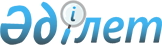 О внесении изменений в постановление Центральной избирательной комиссии Республики Казахстан от 18 августа 2004 года N 128/164 "Об утверждении Правил о порядке использования электронной избирательной системы в части не регламентированной Конституционным законом Республики Казахстан "О выборах в Республике Казахстан"Постановление Центральной избирательной комиссии Республики Казахстан от 27 июня 2007 года N 91/180. Зарегистрировано в Министерстве юстиции Республики Казахстан 4 июля 2007 года N 4781



      В соответствии со 
 статьями 12 
, 
 50-1 
 Конституционного закона Республики Казахстан "О выборах в Республике Казахстан" Центральная избирательная комиссия Республики Казахстан 

ПОСТАНОВЛЯЕТ

:




      1. Внести в постановление Центральной избирательной комиссии Республики Казахстан от 18 августа 2004 года 
 N 128/164 
 "Об утверждении Правил о порядке использования электронной избирательной системы в части не регламентированной Конституционным законом Республики Казахстан "О выборах в Республике Казахстан" (зарегистрировано в Реестре государственной регистрации нормативных правовых актов за N 3038, с изменениями и дополнениями, внесенными постановлениями Центральной избирательной комиссии Республики Казахстан от 16 сентября 2005 года 
 N 17/39 
 "О внесении изменений и дополнений в постановление Центральной избирательной комиссии Республики Казахстан от 18 августа 2004 года N 128/164 "Об утверждении Правил о порядке использования электронной избирательной системы в части не регламентированной Конституционным законом Республики Казахстан "О выборах в Республике Казахстан", зарегистрированное в Реестре государственной регистрации нормативных правовых актов за N 3843, опубликованное в "Юридической газете" 27 сентября 2005 г. N 177, "Казахстанской правде" 27 сентября 2005 г. N 259-260 и от 1 декабря 2005 года 
 N 50/105 
 "О внесении изменения и дополнения в постановление Центральной избирательной комиссии Республики Казахстан от 18 августа 2004 года N 128/164 "Об утверждении Правил о порядке использования электронной избирательной системы в части не регламентированной Конституционным законом Республики Казахстан "О выборах в Республике Казахстан", зарегистрированное в Реестре государственной регистрации нормативных правовых актов за N 3954, опубликованное в "Казахстанской правде" 2 декабря 2005 года N 330-332, "Юридической газете" 2 декабря 2005 года N 224-225) следующие изменения:



      в Правилах о порядке использования электронной избирательной системы в части не регламентированной Конституционным законом Республики Казахстан "О выборах в Республике Казахстан", утвержденных указанным постановлением:



      в пункте 3 слова "и избирательных блоков" исключить;



      в абзаце третьем пункта 11 слова "и избирательные блоки", "или избирательного блока" исключить.




      2. Направить настоящее постановление областным, городов Астана, Алматы избирательным комиссиям для руководства.




      3. Настоящее постановление вводится в действие со дня официального опубликования.


      Председатель




      Центральной избирательной комиссии




      Республики Казахстан



      Секретарь




      Центральной избирательной комиссии




      Республики Казахстан


					© 2012. РГП на ПХВ «Институт законодательства и правовой информации Республики Казахстан» Министерства юстиции Республики Казахстан
				